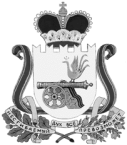 АДМИНИСТРАЦИЯВЯЗЬМА - БРЯНСКОГО СЕЛЬСКОГО ПОСЕЛЕНИЯВЯЗЕМСКОГО РАЙОНА СМОЛЕНСКОЙ ОБЛАСТИП О С Т А Н О В Л Е Н И Еот 24.05.2016                                                                                                      № 54Рассмотрев заявление гражданина, руководствуясь Земельным кодексом Российской Федерации, Федеральным законом от 25 октября 2001 года № 137-ФЗ «О введении в действие Земельного кодекса Российской Федерации», Федеральным законом от 23 июня 2014 года № 171-ФЗ «О внесении изменений в Земельный кодекс Российской Федерации и отдельные законодательные акты Российской Федерации», Уставом Вязьма - Брянского сельского поселения Вяземского района Смоленской области,Администрация Вязьма - Брянского сельского поселения Вяземского района Смоленской области   п о с т а н о в л я е т:Передать в аренду земельный участок, входящий в категорию земель населенных пунктов, расположенный по адресу: Смоленская область, Вяземский район, Вязьма - Брянское сельское поселение, с. Вязьма - Брянская, ул. Лесная, площадью 1000 кв.м, кадастровый № 67:02:3190201:2168, сроком на 20 лет, Старченко Елене Андреевне, для индивидуального жилищного строительства.Глава  муниципального образованияВязьма - Брянского сельского поселенияВяземского района Смоленской области		          	            В.П. Шайторова                                                                                                                                                                                                                                                                                                                                                                                                                                                                                                                                                                                                                                                                                                                                                                                                                                                                                                                                                                                                                                                                                                                                                                                                                                                                                                                                                                                                                                                                                                                                                                                                                                                                                                              О передаче в аренду земельного участка